Добрый день!РОДСТВО ТОНАЛЬНОСТЕЙ (I СТЕПЕНЬ РОДСТВА)Если повнимательнее присмотреться к тональностям квинтового круга, можно высмотреть то, что все они друг другу приходятся родственниками. В разной степени, безусловно. Сегодня мы с вами познакомимся с ближайшей родней – тональностями I степени родства (всего их различают 3 – по санкт-петербургским понятиям и 4 – по московским).Как известно, на каждой ступени лада мы можем построить трезвучия: Родственными тональностями (I степени родства) являются тональности, чьи тонические трезвучия находятся на ступенях натурального и гармонического звукорядов данной тональности.То есть, рассмотрим предметно.Мы не берем в учет уменьшенные трезвучия, поскольку ни одна тональность не имеет в качестве тонического трезвучия Ум53 (как исключение можно рассмотреть локрийский лад, но это совсем из другой оперы).То, что мы с вами сейчас рассмотрели, касается натуральных мажора и минора. Что касается гармонического вида этих ладо, то ко всему вышеперечисленному добавятся еще минорная субдоминанта в мажоре и мажорная доминанта в миноре. Попробуем разобраться, кто же кому кем приходится:Таким образом, родственными тональностями для данной тональности являются параллельная ей тональность, субдоминанта и ее параллель, доминанта и ее параллель, а также минорная субдоминанта (для мажора) или мажорная доминанта (для минора). (выделенное переписать в тетрадь)Если вам что-то показалось непонятным, перечитайте еще раз. Если не прояснилось, можете посмотреть видео:https://www.youtube.com/watch?v=WRX73mhTeBM&t=307s Если и это не помогло, пишите, звоните, телеграфируйте – постараюсь помочь.УПРАЖНЕНИЯ:Запишите, какие тональности являются родственными для:а) H-durб) fis-mollв) b-mollНазовите общую родственную тональность*:а) для E-dur и F-durб) d-moll и fis-mollв) A-dur и g-mollг) c-moll и D-dur*Для этого нужно найти все родственные тональности для каждой и выбрать общую.Ответы жду до 1 мая (давайте, чтобы на выходные у вас долгов не оставалось). А также не теряю надежды увидеть все выполненные работы по сольфеджио за апрель. Их не так уж много, поэтому соберитесь – и сдайте.Желаю успехов!C-dur: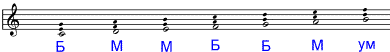 a-moll: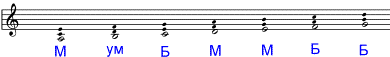 Для C-dur родственными будут:Для a-moll родственными будут:IId-mollIIIe-mollC-dur (параллель)IVF-dur (S)d-moll (S)VG-dur (D)e-moll (D)VIa-moll (параллель)F-durVII—G-durТональности I степени родства для C-dur Тональности I степени родства для a-moll IId-moll (параллель для S)—IIIe-moll (параллель для D)C-dur (параллель)IVF-dur (S)d-moll (S)VG-dur (D)e-moll (D)VIa-moll (параллель)F-dur (параллель для S)VII—G-dur(параллель для D)f-moll (минорная S)E-dur (мажорная D)